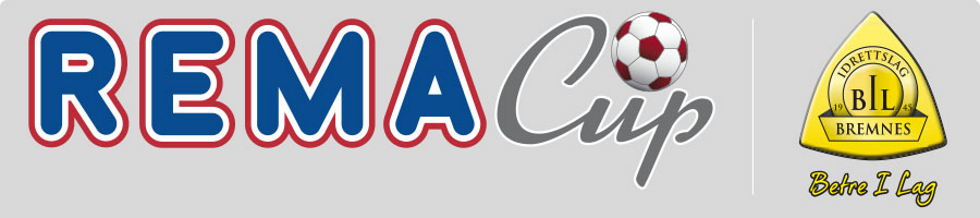 Vaktliste Meling skule 14.-16. juni 2019  G15, G7 Meling, G10Me takkar for at de stiller opp og hjelper fotballgruppa med dette viktige arrangementet!SKULEANSVARLEG: Nina Habbestad 45611923
Ein møter på Meling skule. Jobben som skal gjerast er vakt og rydding på skulen der ein del av laga skal overnatte. I tillegg må ein ha vaken nattevakt. Vaktene markert med farge fredag og sundag er rigge/ryddevakter. Her møter dei same på dugnad begge dagane. 2 timar fredag og to timar sundag. Dette for at desse veit korleis det såg ut då dei ankom skulen, og slik skal det se ut når me forlet skulen og.Den fyrste vakta på fredag (kl.16.00) hjelper til med å gjere klart for laga som kjem og tek i mot dei. Den siste vakta på søndag (klokka 11.00 og 14.00) må vera med å sjå til at alle laga ryddar og soper klasseromma før dei reiser og rydde på plass slik det var på fredagen. Lista blir også sendt til brannvesenet, slik at dei veit kven dei skal ta kontakt med om alarmen går. DET ER SVÆRT VIKTIG AT DU MØTER TIL OPPSATT TID!	Fredag 1600-20002 + 2  for tilrigging 16-181 To fra korpset  kommer 18-213 Vigdis Åkesson Hollund 952117553 Vigdis Åkesson Hollund 952117554 Kristin Nesse 40855224 Kristin Nesse 4085522Fredag 2100-23002 stk 1 Monica Bjørkmann 480345012 Gerda Larsen 99519778Fredag 2300-03002 stk1 Brita Sørvik 970846312 Roger Amund Anglevik 96002274Fredag 0300-07002 stk1 Arne Mæland 936992302 Owe Håstø 47074015Laurdag 0700-10002 stk1 Brith Maina 47413359Laurdag 1000-18001 stk1  KORPSETLaurdag 1800-19001 stk1 Geir Tveita 90522776Laurdag 1900-23001 stk1 Terje Fylkesnes 90749753Laurdag 2300-03002 stk 1 Mats Kvarven 976824902 Tadas Gvazdinskas 96655540Sundag 0300-07002 stk1 Anne Moss 482728702 Bente Steinsland 48218103Sundag 0700-11001 stk1 Elisabeth Sørensen (G7 Meling) 41528095Sundag 1100-16002 + 2 for rydding 14-161 2 Kannan Sellaiyah 905034733 Vigdis Åkesson Hollund 952117553 Vigdis Åkesson Hollund 952117554 Kristin Nesse 40855224 Kristin Nesse 4085522